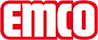 emco Bauemco MARSCHALL Premium z wkładką Conform 517 PS ConformTyp517 PS ConformObciążeniebardzo dużeProfil nośnyWzmocnione profile nośne z odpornego na skręcanie aluminium z izolacją akustycznąKolor profilu nośnegoW standardzie naturalny, eloksowany, za dopłatą EV3 złoty, C33 średni brąz, C35 czarny lub C31 stal nierdzewnaWysokość ok. (mm)17Wskazówki odnośnie wysokościRzeczywista wysokość wkładki może być o ok. 2 mm wyższa ze względu na warstwę ścieralną.Powierzchnia do chodzeniawkładka Conform wykonana jest na bazie surowców wtórnych, doskonale zestrojona kolorystycznie z drewnem, do wielorakich zastosowań.Standardowy odstęp między profilami ok. (mm)5 mm, rozpórka gumowaAutomatyczne systemy drzwioweRozstaw profili w drzwiach obrotowych 3 mm zgodnie z normą DIN EN 16005Ochrona przeciwpoślizgowaWłaściwość antypoślizgowa R 12 wg DIN 51130KoloryAntracytowy 76.01Beżowy 76.02Brązowy 76.04Kolory specjalnePozostałe kolory dostępne z kolekcji mat tekstylnychZabezpieczenie przeciwpożaroweKompletne maty wejściowe dostępne z zabezpieczeniem przeciwpożarowym zgodnie z normą europejską EN 13501 Cfl-s1.Połączenielinką ze stali szlachetnej z otoczką z tworzywa sztucznegoGwarancja5 lat gwarancjiWarunki gwarancji znajdziesz pod:Wkład z certyfikowany zgodnie z TÜV PROFiCERT - produkt wewnętrzny (standard)Francuski przepisy dotyczący lotnych związków organicznychLEED v4 (na zewnątrz Ameryka Północna)BREAM Przykładowy poziomBelgijski przepis dotyczący lotnych związków organicznychAgBBMVV TB Załącznik 8, 9 / ABGWłókno poliamidowe100 % PA 6 (poliamid)Wymagana klasaOdpowiedni dla obiektu 33Redukcja bakterii EHEC ASTM-e214916,1 %Redukcja bakterii Staphylococcus Aureus ASTM-e21490,0 %Redukcja bakterii Klebsiella Pneumoniae ASTM-e214965,6 %wymiarySzerokość wycieraczki:…………mm ( długość profilu)Głębokość wycieraczki:…………mm ( w kierunku ruchu)Kontaktemco Polska Sp.z.o.o. · Ul. Makowskiego 1 · 02-784 Warszawa / PL · Tel./Fax (+48) 22 818 82 36 · info@pl.emco.de · www.emco-bau.com